Auto Branka          ŠkodaKupní smlouvazávazná objednávka nového vozů podle § 2085 čís. Dle nabídky 136658/v.1Prodejce:	Klient:AUTO-BRANKA, spol. s co. provoz Náchod	Městské středisko sociálních služeb MARIEČeskoskalická 1743 / I	Bartoňova 1998547 01 Náchod	54701 Náchod1Č0: 49245589 DIČ: CZ49245589                                              Tel.: xxxxxxxxxxTel.:         xxxxx	 Zastoupena: xxxxxxxxxxxxxxxxxxFax:	xxxxx	Funkce: ředitelE-mail:	xxxxx                                                                    E-mail: xxxx             xxxxxxxxxxxxxxxxx	IC:70947589Firma je zapsána u obchodního rejstříku vedeném Městským DIĚ:obchodním soudem v Praze oddíl C vložka 20710Nabídka č. :136658	Objednáno :Poptávka č.: /v. 1	Potvrzeno :Termín dodaní :Předmět objednávky            iŠkoda    NW4DQ4 Kamiq Selection 1,0 TSI 70 kW 5-stup. mech., 70 KVV,1000 cm3 
2024      K4K4HN   Modrá Energy, Int: Loft	Počet: 1 
(VIN, Komise,Rok,BID):	Konf.č: X000514660Auto Branka ŠKODAZáruka za jakostZárukou za jakost se prodávající zavazuje, že prodávané vozidlo bude po dobu stanovenou v záručních podmínkách výrobce splňovat vlastnosti v nich uvedené. Kupující byl se záručními podmínkami výrobce seznámen. Záruční podmínky výrobce budou předány kupujícímu v písemné podobě při předání vozidla v návodu k obsluze vozidla.Další podrnínky nabídky  Způsob platby:Výše zálohy:Lhůta pro zálohu:	ihned při podpisu.Kupující uhradil zálohu v hotovosti/převodem ve výši:	0,- KčPřevzetí zálohy v hotovosti potvrzuje prodávající dále samostatným pokladním dokladem. Platba předem nebo záloha se započítává na celkovou cenu vozidla. Celkovou kupní cenu vozidla zaplatí objednatel při převzetí vozidla v hotovosti nebo převodem na účet dodavatele před převzetím vozidla. Bez úhrady kupní ceny nebude vozidlo vydáno. Vozidlo se stává vlastnictvím objednatele až úhradou celé kupní ceny, vyjma případů úvěrových nebo leasingových smluv.Protiúčet:Přihlášení: DořešímeZpůsob financování: Převodem Pojištění: DořešímeTermín dodání: 4-5 měsíců*Prodávající objednává vozidlo u výrobce až po složení smluvené zálohy. V případě opožděného složení zálohy může dojít k prodloužení lhůty dodání vozidla nebo k odstoupení od smlouvy ze strany prodávajícího. Kupující může od této smlouvy odstoupit před dodáním vozu jen v případě, že uhradí odstupné ve výši uhrazené složené zálohy na celkovou cenu vozidla. V případě odstoupení od smlouvy kupujícím se tato záloha započítává na odstupné.K převzetí vozidla v místě provozovny bude kupující předem vyzván prodávajícím prostřednictvím e-mailu, SMS nebo poštou na jím uvedené údaje v kupní smlouvě Prodávající má právo od smlouvy odstoupit v případě, pokud kupující nepřevezme vozidlo ve lhůtě 14 dnů od odeslání výzvy k převzetí. V takovém případě se stává složená záloha na kupní cenu sjednanou smluvní pokutou ve prospěch prodávajícího uplynutím posledního dne od výzvy k převzetí.„Poskytnutí informací o pneumatikách je splněním informační povinnosti stanovené právními předpisy, která však nedává kupujícím možnost vybrat si na objednávané vozidlo konkrétní pneumatiku. Konkrétní pneumatiky, jimiž bude vozidlo vybaveno určuje výrobce s ohledem na aktuální dodávku ze strany výrobců pneumatik v době výroby vozidla."Zákon č.253/2008 o některý opatřeních proti legalizaci výnosů z trastné činnosti a financování terorizmuÚčastníci obchodního vztahu berou na vědomí, že v rámci obchodu je prováděna identifikace platícího jako vlastníka peněžních prostředků. Účastníci současně vyslovují souhlas s tím, že osoba provádějící identifikaci si ponechá fotokopie jejich průkazů totožnosti.Strany smlouvy prohlašují, že byli seznámeni s povinností osoby provádějící identifikaci a kontrolu podle zákona É. 253/2008 o některých opatřeních proti legalizaci výnosů z trestné činnosti a financování terorismu, zejména s povinností oznámit skutečnosti nasvědčující podezřelému obchodu, které tato osoba zjistí v souvislosti s obchodním vztahem a s povinností identifikovat účastníky obchodu.V této souvislosti se konstatuje, že povinná osoba provádí kontrolu klienta podle zákona č. 253/2008 o některých opatřeních proti legalizaci výnosů z trestné činnosti a financování terorismu v rozsahu potřebném k posouzení možného rizika legalizace výnosů z trestné činnosti a financování terorismu a dále nebylo zjištěno, že obchodní vztah je uskutečňován s politicky exponovanou osobou.Přijetí nabídky kupujícím Kupující tuto nabídku prodávajícího přijímá a její přijetí potvrzuje podpisem na této listině. Kupující potvrzuje, že byl seznámen s vlastnostmi kupovaného vozu ve smluveném provedení vyráběném podle zadání kupujícího a s pravidly pro jeho používání včetně specifických pravidel pro provoz vozu s filtrem pevných částic. „Vezměte prosím na vědomí, že hodnoty spotřeby pohonných hmot a emisí oxidu uhličitého (CO2) uvedené v dokumentaci k vozidlu jsou platné pro vozidlo ŠKODA v konfiguraci, jak bylo dodáno výrobcem ze sériové výroby. Jakékoliv příslušenství, či doplňkové výbavy, či montáž takového příslušenství, či doplňkové výbavy do/na vozidlo ŠKODA může ovlivnit hodnoty spotřeby pohonných hmot a emisí oxidu uhličitého (CO2) uvedené v dokumentaci k vozidlu".Jiná ujednání :*0 upřesněném termínu dodání bude klient informován v průběhů čekací dobu a zaplánování vozidla do výroby.Dohodnutá záloha celkem Rozdíl ( doplatek / přeplatek) Částka DPHCena celkem po odečtení zálohV Náchodě, dne: 25.6.2024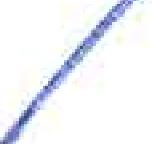      Podpis a razítko prodejce 	Podpis a razítko klientaKód výbavyKód výbavyPCPC vč. DPHKamiq Selection 1,0 TSI 70 kW 5-stup. mech.Kamiq Selection 1,0 TSI 70 kW 5-stup. mech.396 612,00479900,52YA5Služba Škoda prodloužená záruka na 5 let, do 100 0007 438,008999,98PJARezervní kolo (neplnohodnotné)3 223,003899,83Y01Příprava pro služby ŠKODA Connect S0,000,00K4K4Modrá Energy0,000,00Sleva cílová skupina V- 40 727,00- 49279,67